Contact InformationKindly check all that apply to help us in assisting you:   I’m a recovering person   (Please share how long you have been sober __________________) 		 I’m an instructor for a class/workshop I’m a professional in recovery/treatment field		 I’m a family member of a recovering person I would like to volunteer				 Other:  _____________________________How did you hear about us? __________________________________________________________________________________InterestsTell us in which areas you are interested in volunteering and let us get to know you a little better.Availability		During which hours are you available for volunteer assignments?Have you ever been convicted of a felony?   Yes   No (this does not prevent volunteering) If yes, please explain: ________________________________________________________________________________________________________________________________________________________________________Please share about yourself and your background: ________________________________________________________________________________________________________________________________________________________________________What are some of the reasons you applied to volunteer at the Center? ____________________________________________________________________________________Do you have any special trainings or certifications that may be of assistance to our members or to facilitate trainings?____________________________________________________________________________________Sign:  ________________________________		Date:  _______________________________            Thank you for completing this application form and for your interest in volunteering with us.For Volunteer/Staff Use Signed Application	 Signed Code of Conduct   	 Copy of ID	Completed TrainingSigned Code of Ethics	Given Volunteer ManualAvailable to Start:  Date:  ________________________________		Time:  _______________________________Staff Signature:  ________________________		Date:  ________________________________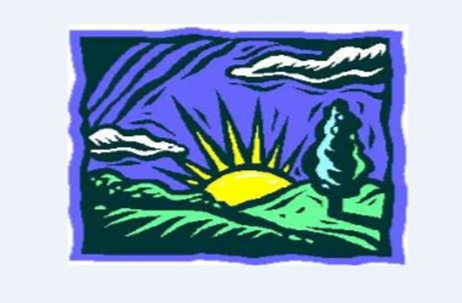 Volunteer/Member ApplicationToday’s Date: ______________NameCell Number(       )        -        Street AddressDate of BirthCity ST ZIP CodeEmergency ContactE-Mail AddressEmergency Contact #(       )        -        VolunteeringInterests Admin/Front Desk/General Assistance Receive education about substance use disorders and recovery Special Events Receive peer mentoring Field work/Service projects Support services with addiction in the family  Fundraising Recreational sober activities Mentor/Coach Building a sober support network Hosting a class Life Skills Provide peer mentoring Health/Wellness Large/small projects Education/Training Other: ______________________________ Other: ______________________________________________ Weekday mornings Weekend morningsAdditional notes regarding your volunteer hours in this section.  Weekday afternoons Weekend afternoonsAdditional notes regarding your volunteer hours in this section.  Weekday evenings Weekend eveningsAdditional notes regarding your volunteer hours in this section. 